KLİNİK UYGULAMA/STAJ/BECERİ EĞİTİMİNE BAŞLARKEN İSTENİLEN TESTLER/TAHLİLLER* Açıklama kısmında belirtilen süreler içerisinde yapılmış testlere ait sonuçlar yazılacak ve bu sonuçlara ait belgelerle birlikte başvurulacaktır.Sonuç: Öğrencinin viral taşıyıcı hastalık açısından sağlık kuruluşunda staj yapmasında sakınca yoktur.                                                                                                          Hekim                                                                                                         Kaşe – İmza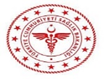 GİRESUN İL SAĞLIK MÜDÜRLÜĞÜGİRESUN İL SAĞLIK MÜDÜRLÜĞÜGİRESUN İL SAĞLIK MÜDÜRLÜĞÜGİRESUN İL SAĞLIK MÜDÜRLÜĞÜSTAJYER ÖĞRENCİ SAĞLIK TARAMA FORMUSTAJYER ÖĞRENCİ SAĞLIK TARAMA FORMUSTAJYER ÖĞRENCİ SAĞLIK TARAMA FORMUSTAJYER ÖĞRENCİ SAĞLIK TARAMA FORMUKODU: EY.FR.20YAYIN TARİHİ: 18.01.2022REVİZYON TARİHİ: -REVİZYON NO: 00SAYFA NO: 1/1Öğrenci Adı – Soyadı:T.C. Kimlik No:Okulu:Tarih:Sağlık Taraması İçeriğiAçıklamaSonuçHBs AgStaj başlangıç tarihinden önceki son1 ay içerisinde yapılmış test sonucununbelgelendirilmesi gerekmektedir. *Anti HBsStaj başlangıç tarihinden önceki son1 ay içerisinde yapılmış test sonucununbelgelendirilmesi gerekmektedir.*Anti HCVStaj başlangıç tarihinden önceki son1 ay içerisinde yapılmış test sonucununbelgelendirilmesi gerekmektedir.*Anti HIVStaj başlangıç tarihinden önceki son1 ay içerisinde yapılmış test sonucununbelgelendirilmesi gerekmektedir.*Td (Erişkin tip Difteri-Tetanoz)13 yaşında yapılan Td aşısının belgelendirilmesi gerekmektedir.*